Михайлов Михаил Лаврович 1914г.р.Звание: гв. лейтенант 
в РККА с 04.1943 года Место призыва: Иркутский ГВК, Иркутская обл., г. Иркутск№ записи: 23629979Архивные документы о данном награждении:I. Приказ(указ) о награждении и сопроводительные документы к нему- первая страница приказ или указа- строка в наградном списке- наградной листII. Учетная картотека- данные в учетной картотекеОрден Отечественной войны I степени 

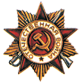 
Подвиг: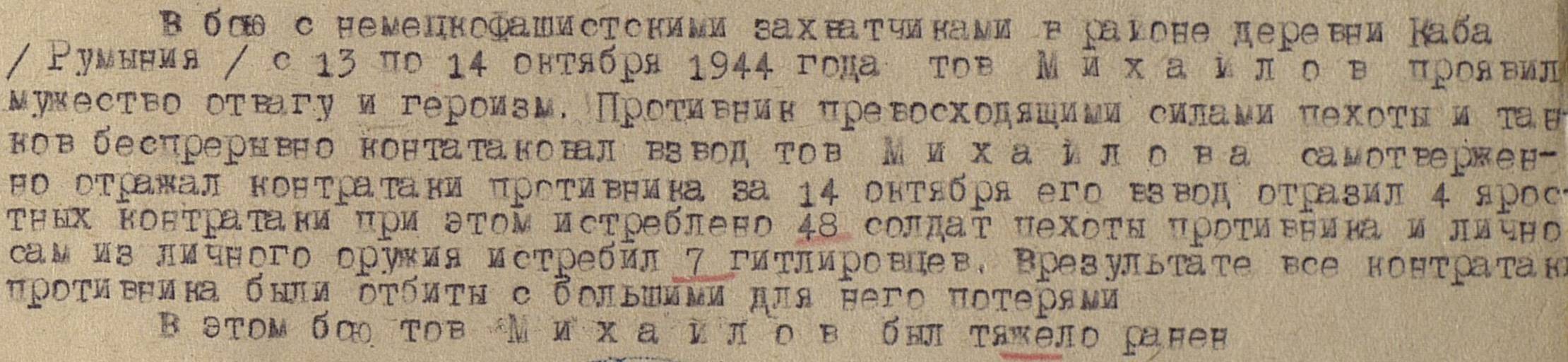 Михайлов Михаил ЛавровичГод рождения: __.__.1914 
место рождения: Иркутская обл., Иркутский р-н, с. Савватеевка 
№ наградного документа: 77 
дата наградного документа: 06.04.1985№ записи: 1517227597Орден Отечественной войны II степени 

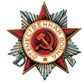 